頂溪國小2016年幼小銜接親子體驗學習活動參加對象：幼兒園大班小朋友（不限學區）報名日期：105年4月27日以前報名方式：（1）頂溪國小學校首頁http://web2.thps.ntpc.edu.tw/default.asp（2）手機掃瞄QR-CODE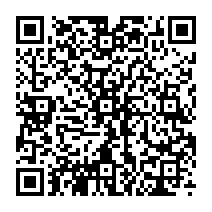 （3）填寫報名表傳真（02-29281430）或擲交校門口警衛室時    間：105年4月30日（六）上午8：30～11：00地    點：頂溪國小（新北市永和區文化路133號）        時間活動項目活動項目地點備註08：30-09：30報到報到穿堂報到填寫資料領取闖關卡08：30-09：30～學習體驗闖關活動～ㄅㄆㄇ、ＡＢＣ、3Ｄ驚奇書、魔法刮刮樂、跑跳一級棒～學習體驗闖關活動～ㄅㄆㄇ、ＡＢＣ、3Ｄ驚奇書、魔法刮刮樂、跑跳一級棒彩虹樓活動結束後可兌換紀念品09：30-09：50歡樂共舞歡樂共舞穿堂全體集合09：50-11：00（家長學生分開活動）家長團隊表演校務介紹、家長經驗分享彩虹樓4F視聽教室結束後至分站場地接學生09：50-11：00（家長學生分開活動）學生故事DIY黃金書屋先紅隊後藍隊09：50-11：00（家長學生分開活動）學生Reading on Cloud閱讀在雲端第一會議室先藍隊後紅隊11：00～兌換闖關紀念品 & 快樂賦歸～兌換闖關紀念品 & 快樂賦歸～兌換闖關紀念品 & 快樂賦歸～兌換闖關紀念品 & 快樂賦歸～